24 июняБеседа «Наркомания – шаг в бездну», час здоровья.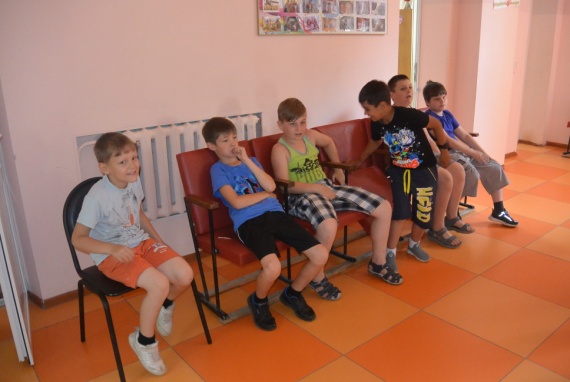 Дискотека!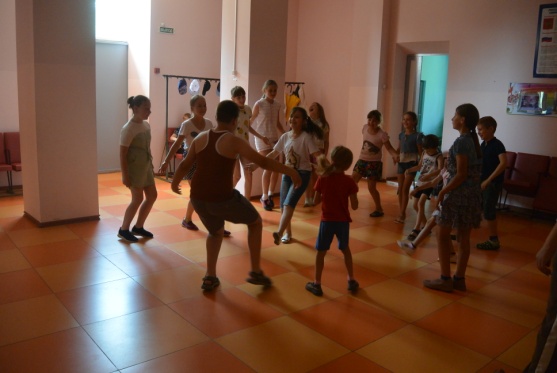 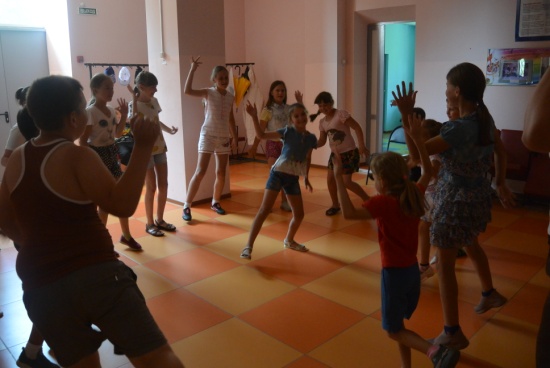 